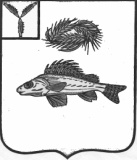 СОВЕТНОВОКРАСНЯНСКОГО МУНИЦИПАЛЬНОГО ОБРАЗОВАНИЯЕРШОВСКОГО РАЙОНА САРАТОВСКОЙ ОБЛАСТИРЕШЕНИЕот  23.03.2021    года                                       	№ 3-5 О назначении публичных слушаний по проекту решения Совета Новокраснянского муниципального образования «О внесении изменений в  Устав Новокраснянского муниципального образования	На основании Федерального закона № 131 – ФЗ «Об общих принципах организации местного самоуправления в Российской Федерации», в соответствии с Уставом Новокраснянского  муниципального образования, Совет Новокраснянского муниципального образования РЕШИЛ:1. Назначить публичные слушания по проекту решения Совета Новокраснянского муниципального образования «О внесении изменений в  Устав Новокраснянского муниципального образования».2. Утвердить рабочую группу по подготовке, проведению публичных слушаний и рассмотрению предложений по внесении изменений и дополнений в Устав Новокраснянского муниципального образования в составе:В.В. Явленичев    – депутат Совета Новокраснянского МО, председатель рабочей группы;      Ю.Е.Тлекова     – депутат Совета Новокраснянского МО;С.Г. Горбулин  – депутат Совета Новокраснянского МО.3. Провести публичные слушания 08 апреля 2021  года в здании  СДК            с. Новая Краснянка  в 16.00 час.4. Обнародовать настоящее решение и проект решения «О внесении изменений и дополнений в Устав Новокраснянского муниципального образования» в местах определенных решением Совета Новокраснянского муниципального образования от 25.05.2009  № 15-35 «Об определении специальных мест для официального обнародования нормативно-правовых актов Совета Новокраснянскогомуниципального образования» и разместить на официальном сайте администрации Ершовского муниципального района в сети Интернет.Глава Новокраснянского муниципального образования:                                            Е.Ю.Кузнецова